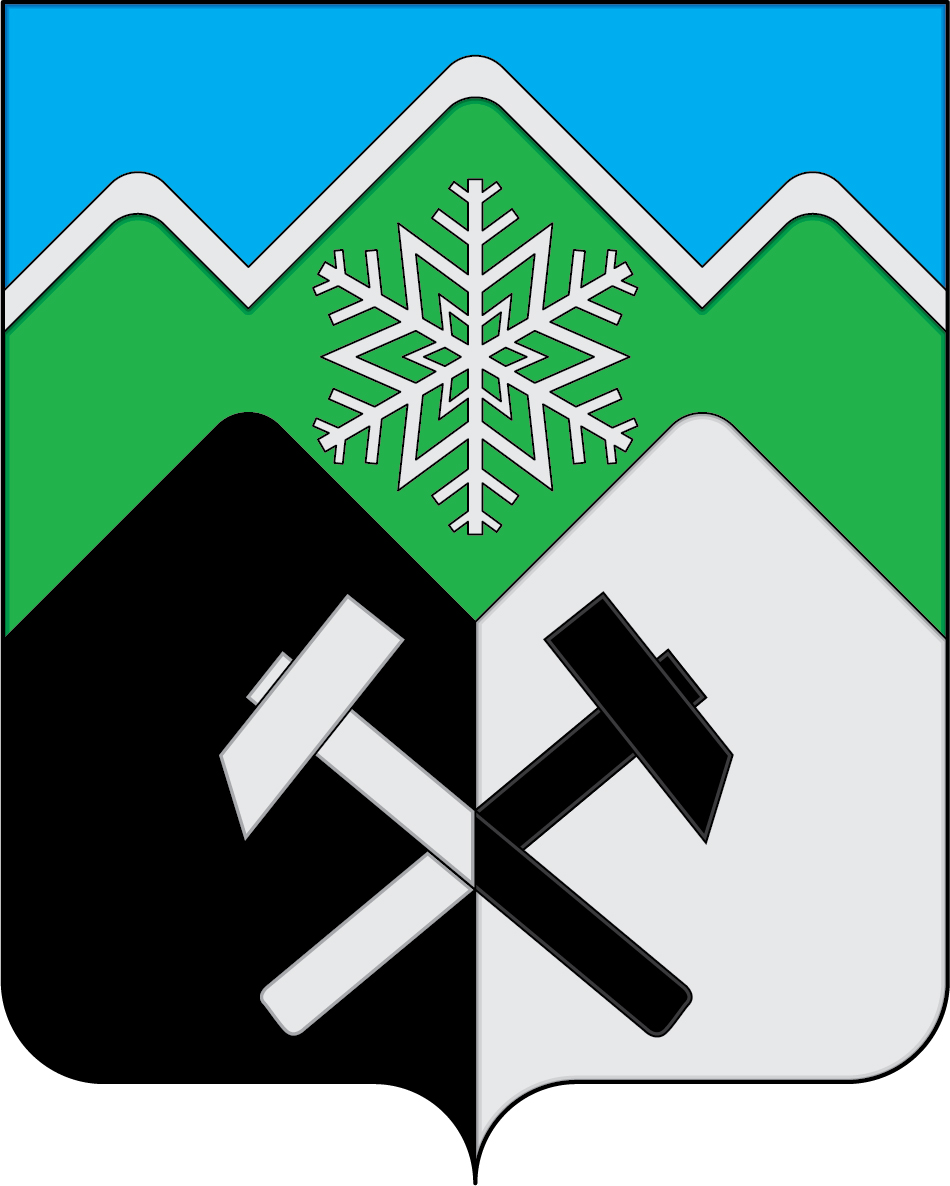 КЕМЕРОВСКАЯ ОБЛАСТЬ - КУЗБАССТАШТАГОЛЬСКИЙ МУНИЦИПАЛЬНЫЙ РАЙОНАДМИНИСТРАЦИЯТАШТАГОЛЬСКОГО МУНИЦИПАЛЬНОГО РАЙОНА ПОСТАНОВЛЕНИЕот  «09» сентября  2022 № 1040 -пО внесении изменений в постановление администрации Таштагольского муниципального района от 30.09.2021 № 1173-п «Об утверждении муниципальной  программы «Модернизация объектов коммунальной инфраструктуры и поддержка жилищно-коммунального хозяйства на территории  Таштагольского  муниципального  района» на 2022-2026 годы В соответствии с Федеральным законом от 06.10.2003 № 131-ФЗ «Об общих принципах организации местного самоуправления в Российской Федерации», статьей 179 Бюджетного кодекса Российской Федерации, руководствуясь  Уставом Таштагольского муниципального района и в целях обеспечения надежности работы систем питьевого водоснабжения и водоотведения, уменьшения объемов сброса загрязненных сточных вод в поверхностные водные источники, создания благоприятных условий для проживания, обеспечения стабильным теплоснабжением населения и объектов социальной сферы Таштагольского муниципального района к 2026 году, администрация Таштагольского муниципального района постановляет:Внести в постановление администрации Таштагольского муниципального района от 30.09.2021 № 1173-п «Об утверждении муниципальной программы «Модернизация объектов коммунальной инфраструктуры и поддержка жилищно-коммунального хозяйства на территории  Таштагольского  муниципального  района» на 2022-2026 годы», следующие изменения:Приложение № 1 к постановлению от 30.09.2021 № 1173-п «Муниципальная программа «Модернизация объектов коммунальной инфраструктуры и поддержка жилищно-коммунального хозяйства на территории  Таштагольского  муниципального  района» на 2022-2026 годы» изложить в новой редакции согласно Приложению № 1 к настоящему постановлению.2.Пресс-секретарю Главы Таштагольского муниципального района (М.Л. Кустова) настоящее постановление разместить на официальном сайте администрации Таштагольского муниципального района в информационно-телекоммуникационной сети «Интернет».3. Контроль за исполнением постановления возложить на заместителя Главы Таштагольского муниципального района по ЖКХ С. В. Шнайдер.4. Настоящее постановление вступает в силу с момента подписания. Глава Таштагольского муниципального района					                  А. Г. ОрловПриложение № 1 к постановлению администрации Таштагольского муниципального районаот  «09» сентября  2022 № 1040 -пМуниципальная программа«Модернизация объектов коммунальной инфраструктуры и поддержка жилищно-коммунального хозяйства на территории  Таштагольского  муниципального  района» на 2022-2026 годы.Паспортмуниципальной программы«Модернизация объектов коммунальной инфраструктуры и поддержка жилищно-коммунального хозяйства на территории  Таштагольского  муниципального  района» на 2022-2026 годы.1. Содержание проблемы и необходимостьее решения программными методамиОбеспечение населения Таштагольского муниципального района питьевой водой в необходимом количестве и нормативного качества является одним из важнейших и приоритетных направлений хозяйственной деятельности, которое играет важную роль в сохранении здоровья людей, улучшении условий проживания населения.Водные ресурсы используются во всех отраслях экономики, но наиболее жесткие требования к качеству воды предъявляются к источникам питьевого водоснабжения. Из-за неудовлетворительного состояния водопроводных сетей на них ежегодно регистрируется большое число аварий и повреждений, ликвидация которых связана с прекращением подачи воды потребителям.Для увеличения срока службы трубопроводов, сокращения аварийных ситуаций и затрат на их эксплуатацию на территории Таштагольского муниципального района нарастающими темпами проводится замена на трубы из полиэтилена и высокопрочного чугуна с шаровидным графитом, срок службы которых 50 лет и более. Таким образом, в течение 50 лет эти сети будут работать безаварийно, что позволит снизить количество аварийных ситуаций, сократить утечки воды.Данные мероприятия необходимы для  устойчивого  функционирования    объектов  жилищно-коммунального хозяйства и социальной сферы Таштагольского муниципального района; обеспечения  их топливно-энергетическими ресурсами и своевременной  подготовкой  к бесперебойной работе; создания комфортных условий для проживания населения Таштагольского муниципального района; изменения удельного расхода топлива на выработку тепловой энергии, удельного расхода топлива на производство горячей воды; сокращения объема потерь электрической энергии при её передаче по распределительным сетям и объема потерь тепловой энергии при её передаче; пропаганды энергосбережения; организации учета и контроля всех получаемых, производимых, транспортируемых и потребляемых энергоресурсов; совершенствования нормативных и правовых условий для поддержки энергосбережения и повышения энергетической эффективности; создания экономических, преимущественно рыночных механизмов энергосберегающей деятельности в системах коммунальной инфраструктуры, бюджетных и жилищных сферах.Данные направления являются приоритетными и играют важную роль в улучшении условий проживания населения района.2. Цели и задачи ПрограммыЦелями Муниципальной программы являются:
          1) обеспечение населения Таштагольского муниципального района питьевой водой в достаточном количестве и надлежащего качества; 2) формирование комфортных и безопасных условий проживания и деятельности населения, сохранение здоровья людей;3) снижение социальной напряженности за счет повышения качества предоставления услуг в части водоснабжения и водоотведения;4) обеспечение более комфортных условий проживания населения района;5) обеспечение стабильным теплоснабжением населения и объектов социальной сферы района;          6) обеспечение роста целевых показателей МО «Таштагольский муниципальный район»  в области энергосбережения и повышения энергетической эффективности:-изменение доли электрической энергии, оплата за которую осуществляется с использованием приборов учета в общем объеме электрической энергии, потребляемой на территории МО «Таштагольский муниципальный район» в сопоставимых условиях;- изменение доли тепловой энергии, расчеты за которые осуществляются с использованием приборов учета в объеме тепловой энергии, потребляемой на территории МО в сопоставимых условиях;- изменение доли воды, расчеты за которые осуществляются с использованием приборов учета в общем объеме воды, потребляемой (используемой) на территории муниципального образования в сопоставимых условиях;- изменение объема производства энергетических ресурсов с использованием возобновляемых источников энергии, а также изменение доли энергетических ресурсов, производимых с использованием возобновляемых источников энергии, в общем объеме энергетических ресурсов, производимых на территории муниципального образования;         - объем внебюджетных средств, используемых для финансирования мероприятий по энергосбережению и повышению энергетической эффективности в общем объеме финансирования программы.         6) обеспечение роста общих показателей, отражающие экономию энергетических ресурсов, рассчитанные для фактических и для сопоставимых условий (с указанием объемов экономии по годам относительно года, предыдущего началу реализации программы):- Суммарная экономия электрической энергии в натуральном и стоимостном выражении;- Суммарная экономия тепловой энергии в натуральном и стоимостном выражении;- Суммарная экономия воды в натуральном и стоимостном выражении.       7)  обеспечение роста Частных показателей  (определяются для отдельных подпрограмм):-  в зданиях бюджетных учреждений - изменение удельного расхода тепловой энергии на отопление зданий, удельного расхода горячей воды, удельного расхода электрической энергии; - при производстве и передаче в системах коммунальной инфраструктуры - изменение удельного расхода топлива на выработку тепловой энергии, удельного расхода топлива на производство горячей воды, сокращения объема потерь электрической энергии при её передаче по распределительным сетям, сокращения объема потерь тепловой энергии при её передаче, сокращения объема потерь воды при её передаче.Для достижения целей программы необходимо решение следующих задач:- обеспечение надежности работы систем питьевого водоснабжения и водоотведения;- рациональное использование материально-технического потенциала жилищно-коммунального комплекса Таштагольского муниципального района;- внедрение современных технологий, повышающих эффективность работы объектов жизнеобеспечения;- снижение издержек производства и себестоимости услуг водоснабжения и водоотведения предприятий жилищно-коммунального хозяйства;- организация учета и контроля всех получаемых, производимых, транспортируемых и потребляемых энергоресурсов;- совершенствование нормативных и правовых условий для поддержки энергосбережения и повышения энергетической эффективности;- создание экономических, преимущественно рыночных, механизмов энергосберегающей деятельности;- поддержка субъектов, осуществляющих энергосберегающую деятельность;- лимитирование и нормирование энергопотребления в бюджетной сфере;- широкая пропаганда энергосбережения;- обучение и подготовка персонала;- сертификация в сфере энергосбережения.3. Система программных мероприятий Программные мероприятия направлены на реализацию поставленных целей и задач. Перечень программных мероприятий приведен в разделе № 7 «Программные мероприятия».4. Ресурсное обеспечение ПрограммыОбщий объем финансирования Муниципальной  программы – Общий объем финансирования Муниципальной  программы – 8 004 472,16 тыс. рублей, в том числе по годам реализации:2022 год – 2 224 713,14 тыс. рублей;
2023 год – 2 592 522,43  тыс. рублей;2024 год –    1 276 299,31 тыс. рублей;2025 год –    1 662 766,96 тыс. рублей;2026 год –    248 170,32 тыс. рублей;в том числе по источникам финансирования:средства местного  бюджета  170 885,19 тыс. рублей, в том числе по годам реализации:
2022 год – 143 058,28 тыс. рублей;2023 год – 20 729,97 тыс. рублей;
2024 год –    4 732,70   тыс. рублей;2025 год –    1 123,39 тыс. рублей;
2026 год –    1 240,85 тыс. рублей;средства федерального бюджета – 5 088 331,3 тыс. рублей,в том числе по годам реализации:2022 год – 906 308,2 тыс. рублей;2023 год – 1 972 768,8 тыс. рублей;2024 год – 771 165,9 тыс. рублей;2025 год – 1 438 088,40 тыс. рублей;2026 год –            0,0 тыс. рублей;средства областного бюджета – 2 772 535,48  тыс. рублей, в том числе по годам реализации:
2022 год –  1 202 626,5   тыс. рублей;
2023 год –  599 023,66 тыс. рублей;2024 год –  500 400,71 тыс. рублей;2025 год –  223 555,17 тыс. рублей;2026 год –  246 929,47 тыс. рублей.Объемы финансирования из местного бюджета подлежат ежегодному уточнению, исходя из возможностей  бюджета на соответствующий финансовый год.5. Оценка эффективности реализации ПрограммыВыполнение мероприятий Программы позволит получить положительные результаты:1. В производственной сфере:1.1. Создать условия для ускорения технического прогресса в жилищно-коммунальном комплексе Таштагольского муниципального района, разработать и внедрить новые технологические процессы.1.2. Снизить потери при транспортировке и использовании водных ресурсов.1.3. Улучшить контроль и учет за расходованием воды.2. В экономической сфере: 2.1. Обеспечить финансовое оздоровление жилищно-коммунальных предприятий сферы водоснабжения и водоотведения. 2.2. Обеспечить условия для снижения издержек и повышения качества предоставления жилищно-коммунальных услуг.3. В социальной сфере:3.1. Повысить уровень жизни населения за счет снижения затрат на водоснабжение и водоотведение.3.2. Улучшить условия труда.3.3. Повысить комфортность проживания населения на территории Таштагольского муниципального района.Социально-экономическая эффективность данной программы в основном выражена в улучшении социальных показателей и индикаторов. Эффективность программы будет достигнута за счет улучшения качества проживания населения района и повышения инвестиционной привлекательности  района. Сведения о планируемых значениях целевых показателей(индикаторов) муниципальной программы6. Организация управления Программой   и контроль за ходом ее реализацииДиректор Программы несет ответственность за реализацию и конечные результаты Программы, рациональное использование выделяемых на ее выполнение финансовых средств, организует управление реализацией   Программы.Директор Программы по окончанию года разрабатывает и составляет отчет о реализации Программы.Директор Программы несет ответственность за целевое использование бюджетных средств, выделяемых на реализацию Программы.7. Программные мероприятияНаименование муниципальной программыМуниципальная  программа «Модернизация объектов коммунальной инфраструктуры и поддержка жилищно-коммунального хозяйства на территории  Таштагольского  муниципального  района» на 2022 - 2026 годы (далее - Программа)Директор муниципальной программызаместитель Главы Таштагольского муниципального района по ЖКХ С. В. ШнайдерОтветственный исполнитель (координатор) муниципальной программыНачальник отдела ЖКХ и благоустройства  администрации Таштагольского муниципального районаИсполнитель Муниципальной программыОтдел ЖКХ и благоустройства  администрации Таштагольского муниципального районаЦели Муниципальной  программыОбеспечение населения Таштагольского муниципального района питьевой водой в достаточном количестве и надлежащего качества; 
формирование  комфортных и безопасных условий проживания  населения Таштагольского муниципального района, сохранение здоровья людей; 
снижение социальной напряженности за счет повышения качества предоставления услуг в части водоснабжения и водоотведения; 
устойчивое социально-экономическое развитие жилищно-коммунального комплекса;снижения  энергоемкости муниципального продуктаЗадачи Муниципальной  программыОбеспечение надежности работы систем питьевого 
водоснабжения и водоотведения; 
рациональное использование материально-технического потенциала жилищно-коммунального комплекса; внедрение современных технологий, повышающих 
эффективность работы объектов жизнеобеспечения; 
снижение издержек производства и себестоимости услуг водоснабжения и водоотведения предприятий жилищно- коммунального хозяйства;обеспечение стабильным тепло-, водоснабжением населения и объектов социальной сферы района;создание правовых, экономических и организационных основ для рационального использования топливно-энергетических ресурсов.Срок реализации Муниципальной  программы2022– 2026 годыОбъемы и источники финансирования Муниципальной программы в целом и с разбивкой по годам ее реализацииОбщий объем финансирования Муниципальной  программы – Общий объем финансирования Муниципальной  программы – 8 004 472,16 тыс. рублей, в том числе по годам реализации:2022 год – 2 224 713,14 тыс. рублей;
2023 год – 2 592 522,43  тыс. рублей;2024 год –    1 276 299,31 тыс. рублей;2025 год –    1 662 766,96 тыс. рублей;2026 год –    248 170,32 тыс. рублей;в том числе по источникам финансирования:средства местного  бюджета  170 885,19 тыс. рублей, в том числе по годам реализации:
2022 год – 143 058,28 тыс. рублей;2023 год – 20 729,97 тыс. рублей;
2024 год –    4 732,70   тыс. рублей;2025 год –    1 123,39 тыс. рублей;
2026 год –    1 240,85 тыс. рублей;средства федерального бюджета – 5 088 331,3 тыс. рублей,в том числе по годам реализации:2022 год – 906 308,2 тыс. рублей;2023 год – 1 972 768,8 тыс. рублей;2024 год – 771 165,9 тыс. рублей;2025 год – 1 438 088,40 тыс. рублей;2026 год –            0,0 тыс. рублей;средства областного бюджета – 2 772 535,48  тыс. рублей, в том числе по годам реализации:
2022 год –  1 202 626,5   тыс. рублей;
2023 год –  599 023,66 тыс. рублей;2024 год –  500 400,71 тыс. рублей;2025 год –  223 555,17 тыс. рублей;2026 год –  246 929,47 тыс. рублей.Ожидаемые конечные результаты реализации муниципальной  программыДоведение качества питьевой воды до соответствия установленным нормам питьевого водоснабжения и 
нормативным требованиям качества; сокращение количества аварий и утечек на водопроводных сетях за счет их реконструкции с применением современных технологий;обеспечение надежности работы систем жизнеобеспечения; комфортность и безопасность условий проживания населения.Наименованиецелевого показателя (индикатора)Единица измеренияПлановое значение целевого показателя(индикатора)Плановое значение целевого показателя(индикатора)Плановое значение целевого показателя(индикатора)Плановое значение целевого показателя(индикатора)Плановое значение целевого показателя(индикатора)2022 г.2023 г.2024 г.2025 г.2026 г.1234567Доля водопроводных сетей, нуждающихся в замене%6560555453Доля объема электрической  энергии, расчеты за которую осуществляются с использованием приборов учета, в общем объеме электрической энергии, потребляемой (используемой) на территорииТаштагольского муниципального района%00000Доля объема тепловой энергии, расчеты за которую осуществляются с использованием приборов учета, в общем объеме тепловой энергии, потребляемой (используемой) на территорииТаштагольского муниципального района%00000Доля объема холодной воды, расчеты за которую осуществляются с использованием приборов учета, в общем объеме воды, потребляемой (используемой) на территории Таштагольского муниципального района%00000Доля объема горячей воды, расчеты за которую осуществляются с использованием приборов учета, в общем объеме воды, потребляемой (используемой) на территории Таштагольского муниципального района%00000Удельный расход электрической энергии на снабжение органов местного самоуправления и муниципальных учреждений (в расчете на 1 кв. метр общей площади)%00000Удельный расход тепловой энергии на снабжение органов местного самоуправления и муниципальных учреждений (в расчете на 1 кв. метр общей площади)%00000Удельный расход холодной воды на снабжение органов местного самоуправления и муниципальных учреждений (в расчете на 1 человека)%00000Удельный расход горячей воды на снабжение органов местного самоуправления и муниципальных учреждений (в расчете на 1 человека)%00000Удельный вес проб воды, не отвечающих гигиеническим нормативам по санитарно-химическим показателям%18,91615,400Количество  аварий (коммунальная инфраструктура)шт.31000Экономия электроэнергии (от установки энергосберегающих светильников - бюджетная сфера)млн. Квт*ч0,0100,210,490,490,49Экономия электроэнергии (за счет реконструкции объектов коммунальной инфраструктуры)млн. Квт*ч0,070,080,090,100,11Экономия теплоэнергии(за счет реконструкции объектов коммунальной инфраструктуры)тыс.Гкал1,651,661,671,681,69Экономия теплоэнергии ( за счет замены оконных блоков)тыс.Гкал0,050,758Экономия теплоэнергии (за счет  замены теплового узла)тыс.Гкал0,08Экономия теплоэнергии (за счет теплоизоляции  внутридомовых сетей)тыс.Гкал0,080,080,057Экономия  электроэнергии (за счет установки  энергосберегающих светильников- жилищная сфера)млн. Квт*ч0,130,10,026Экономия топливатыс.т.10,6Наименование подпрограммы, мероприятия; источники финансированияОбъем финансовых ресурсов, тыс. руб.Объем финансовых ресурсов, тыс. руб.Объем финансовых ресурсов, тыс. руб.Объем финансовых ресурсов, тыс. руб.Объем финансовых ресурсов, тыс. руб.Объем финансовых ресурсов, тыс. руб.Наименование подпрограммы, мероприятия; источники финансированияВсего2022 г.2023 г.2024 г.2025 г.2026 г.12345671.Подпрограмма «Чистая вода»3 270 155,51 571 712,8728 170,01496 698,81224 678,56248 170,32Местный бюджет90 829,5474 114,711 867,152 483,51 123,391 240,85федеральный бюджет1 587 881,3691 010,2559 871,1337 000,00,00,0областной бюджет1 591 444,64807 312,9156 431,76157 215,31223 555,17246 929,471.1. Проведение предпроектных работ по строительству и реконструкции НФС в Таштагольском районе100,00,0100,00,00,00,0Местный бюджет100,00,0100,00,00,00,0федеральный бюджет0,00,00,00,00,00,0областной бюджет0,00,00,00,00,00,01.2. Проведение предпроектных работ по строительству и реконструкции очистных сооружений  в Таштагольском районе515,370,0515,370,00,00,0Местный бюджет515,370,0515,370,00,00,0федеральный бюджет0,00,00,00,00,00,0областной бюджет0,00,00,00,00,00,01.3 Строительство и реконструкция (модернизация) объектов питьевого водоснабжения (субсидии) (строительство НФС пгт Каз)218 935,69143 936,9974 998,70,00,00,0Местный бюджет20 822,7912 701,598 121,20,00,00,0федеральный бюджет167 601,9102 730,864 871,10,00,00,0областной бюджет30 511,028 504,62 006,40,00,00,01.4. Финансирование строительства (реконструкции) объектов обеспечивающей инфраструктуры с длительным сроком окупаемости входящих в состав инвестиционных проектов по созданию в субъектах Российской Федерации туристских кластеров: реконструкция очистных сооружений пгт. Шерегеш (Кемеровская область, Таштагольский р-н, пгт. Шерегеш) в рамках создания туристского кластера «Шерегеш» в Кемеровской области652 941,9652 941,90,00,00,00,0Местный бюджет45 977,845 977,80,00,00,00,0федеральный бюджет0,00,00,00,00,00,0областной бюджет606 964,1606 964,10,00,00,00,01.5. Реконструкция системы водоснабжения СТК "Шерегеш" и МО Шерегешского городского поселения Таштагольского муниципального района Кемеровской области и водоотведения сектора "В"1 956 694,79493 252,26493 894,84496 698,81224 678,56248 170,3Местный бюджет9 783,482 466,262 469,482 483,51 123,391 240,9федеральный бюджет1 011 000,0337 000,0337 000,0337 000,00,00,0областной бюджет935 911,3153 786,0154 425,36157 215,31223 555,17246 929,471.6. Строительство коммунальной инфраструктуры сектора "Б" СТК "Шерегеш"304 741,10146 080,00158 661,10,00,00,0Местный бюджет1 011,10350,00661,10,00,00,0федеральный бюджет289 380,0131 380,0158 000,00,00,00,0областной бюджет14 350,014 350,00,00,00,01.7.Прохождение государственной экспертизы и проведение экспертного сопровождения по объектам строительства, реконструкции и модернизации коммунальной инфраструктуры Таштагольского района2 294,02 294,00,00,00,00,0Местный бюджет2 294,02 294,00,00,00,00,0федеральный бюджет0,00,00,00,00,00,0областной бюджет0,00,00,00,00,00,01.8. инженерные сети спортивно-туристического комплекса "Мундыбаш-ворота в горную Шорию" расположенный по адресу: Кемеровская область, Таштагольский район, пгт Мундыбаш, ул. Григорьева123 607,7123 607,70,00,00,00,0Местный бюджет0,0федеральный бюджет119 899,4119 899,4областной бюджет3 708,23 708,21.9. Выполнение предпроектных проработок по выбору дополнительного источника водоснабжения СТК «Шерегеш» и МО Шерегешского городского поселения Таштагольского муниципального района Кемеровской области9 600,09 600,00,00,00,00,0Местный бюджет9 600,09 600,0федеральный бюджет0,0областной бюджет0,01.10. Осуществление технологического присоединения к электрическим сетям к насосно-фильтровальной станции Казского городского поселения Таштагольского муниципального района725,0725,00,00,00,00,0Местный бюджет725,0725,00,00,00,00,0федеральный бюджет0,00,00,00,00,00,0областной бюджет0,00,00,00,00,00,02.Подпрограмма «Подготовка к зиме»3 732 107,85310 911,71 533 394,8449 712,91 438 088,400,00Местный бюджет77 509,6567 467,67 792,82 249,20,000,00федеральный бюджет3 500 450,0215 298,01 412 897,7434 165,91 438 088,400,00областной бюджет191 428,065 425,9112 704,313 297,80,000,002.1.Мероприятия  по подготовке  объектов  к работе в осенне-зимний период460,80230,80230,00,000,000Местный бюджет460,80230,80230,00,00,00,0федеральный бюджет0,00,00,00,00,00,0областной бюджет0,00,00,00,00,00,02.2. Строительство объектов теплоснабжения для обеспечения теплом потребителей сектора «Б» СТК «Шерегеш» с техническим перевооружением существующего источника теплоснабжения - центральной котельной пгт. Шерегеш.555 556,55158 566,53396 990,00,000,000Местный бюджет3 244,851 323,131 921,70,00,00,0федеральный бюджет419 280,0103 000,0316 280,00,00,00,0областной бюджет133 031,754 243,478 788,30,00,00,02.3. Разработка проектной документаци по мероприятию "Строительство объектов теплоснабжения для обеспечения теплом потребителей сектора «Б» СТК «Шерегеш» с техническим перевооружением существующего источника теплоснабжения - центральной котельной пгт. Шерегеш."27 090,0027 090,000,00,000,000Местный бюджет27 090,0027 090,00,00,00,00,0федеральный бюджет0,000,00,00,00,00,0областной бюджет0,000,00,00,00,00,02.4. Приобретение материалов для ремонта водовода по ул. Ульянова - ул. Партизанская.378,00378,000,000,000,000Местный бюджет378,00378,00,00,00,00,0федеральный бюджет0,000,00,00,00,00,0областной бюджет0,000,00,00,00,00,02.5. Приобретение материалов для ремонта водовода по ул. К. Маркса - ул. 20 Партсъезда.287,00287,000,000,000,000Местный бюджет287,00287,00,00,00,00,0федеральный бюджет0,000,00,00,00,00,0областной бюджет0,000,00,00,00,00,02.6. Газоснабжение. Котельная. Спортивно-туристического комплекса «Мундыбаш - ворота в Горную Шорию» Газоснабжение. Котельная. Спортивно-туристического комплекса «Мундыбаш - ворота в Горную Шорию»70 271,3070 271,300,000,000,000,00Местный бюджет0,00федеральный бюджет68 163,1668 163,16областной бюджет2 108,142 108,142.7. Строительство сетей водоснабжения первой очереди туристического центра города-курорта "Новый Шерегеш"777 120,007 926,10220 515,50111 398,20437 280,200,00Местный бюджет1 699,7039,61 102,60557,50федеральный бюджет765 373,107 649,90212 830,50107 612,50437 280,20областной бюджет10 047,20236,606 582,403 228,202.8. Строительство сетей водоотведения первой очереди туристического центра города-курорта "Новый Шерегеш"781 740,006 901,40217 973,60113 907,00442 958,000,00Местный бюджет1 693,9034,501 089,90569,50федеральный бюджет769 933,506 660,90210 377,20109 937,40442 958,00областной бюджет10 112,60206,006 506,503 400,102.9.Строительство сетей электроснабжения первой очереди туристического центра города-курорта "Новый Шерегеш"1 510 844,5030 900,90697 685,70224 407,70557 850,200,00Местный бюджет4 725,30154,53 448,601 122,20федеральный бюджет1 477 700,2029 824,00673 410,00216 616,00557 850,20областной бюджет28 419,00922,4020 827,106 669,502.10. Приобретение материалов для ремонта водопровода по ул. 18 Партсъезд, д. 60-ул. 18 Партсъезд, д. 1970,0070,000,000,000,000,00Местный бюджет70,0070,00федеральный бюджет0,00областной бюджет0,002.11. Приобретение оборудования на насосную станцию первого подъема НФС пгт. Каз Таштагольский мунципальный район8 289,708 289,700,000,000,000,00Местный бюджет580,30580,30федеральный бюджет0,00областной бюджет7 709,407 709,403.Подпрограмма «Энергосбережение и повышение энергоэффективности» (бюджетная сфера)12 546,011 476,01 070,00,00,00,0Местный бюджет2 546,01 476,01 070,00,0федеральный бюджет0,00,00,00,0областной бюджет0,00,00,00,03.1. «Энергосбережение и повышение энергоэффективности» (бюджетная сфера)2 546,01 476,01 070,00,00,00,0Местный бюджет2 546,01 476,01 070,0федеральный бюджет0,00,00,00,0областной бюджет0,00,00,00,03.2. Выполнение научно-исследовательской работы по разработке схемы внешнего электроснабжения энергопринимающих устройств потребителей в районе н. п. Шерегеш10 000,010 000,00,00,00,00,0Местный бюджет0,00,00,00,00,00,0федеральный бюджет10 000,010 000,00,00,00,00,0областной бюджет0,00,00,00,00,00,04.Подпрограмма «Поддержка жилищно-коммунального хозяйства»841 662,80265 887,60287 887,60287 887,600,00,0Местный бюджет0,00,00,00,00,00,0федеральный бюджет0,00,00,00,00,00,0областной бюджет841 662,80265 887,60287 887,60287 887,600,00,04.1. Компенсация выпадающих доходов теплоснабжающих организаций, организаций, осуществляющих горячее водоснабжение, холодное водоснабжение и (или) водоотведение, и организаций, осуществляющих реализацию твердого топлива, возникающих в результате установления льготных цен (тарифов)(тепловая энергия и горячее водоснабжение)740 262,80232 087,60254 087,60254 087,600,00,0Местный бюджет0,00,00,00,00,00,0федеральный бюджет0,00,00,00,00,00,0областной бюджет740 262,80232 087,60254 087,60254 087,600,00,04.2. Компенсация выпадающих доходов теплоснабжающих организаций, организаций, осуществляющих горячее водоснабжение, холодное водоснабжение и (или) водоотведение, и организаций, осуществляющих реализацию твердого топлива, возникающих в результате установления льготных цен (тарифов)(водоснабжение и (или) водоотведение)101 400,0033 800,0033 800,0033 800,000,00,0Местный бюджет0,00,00,00,00,00,0федеральный бюджет0,00,00,00,00,00,0областной бюджет101 400,0033 800,0033 800,0033 800,000,00,05.Подпрограмма «Поддержка топливно-энергитического комплекса»148 000,064 000,042 000,042 000,00,00,0Местный бюджет0,00,00,00,00,00,0федеральный бюджет0,00,00,00,00,00,0областной бюджет148 000,064 000,042 000,042 000,00,00,05.1. Компенсация выпадающих доходов теплоснабжающих организаций, организаций, осуществляющих горячее водоснабжение, холодное водоснабжение и (или) водоотведение, и организаций, осуществляющих реализацию твердого топлива, возникающих в результате установления льготных цен (тарифов)148 000,064 000,042 000,042 000,00,00,0Местный бюджет0,00,00,00,00,00,0федеральный бюджет0,00,00,00,00,00,0областной бюджет148 000,064 000,042 000,042 000,00,00,0Итого по программе:8 004 472,162 224 713,142 592 522,431 276 299,311 662 766,96248 170,32Местный бюджет170 885,19143 058,2820 729,974 732,71 123,391 240,85федеральный бюджет5 088 331,3906 308,21 972 768,8771 165,91 438 088,400,00областной бюджет2 772 535,481 202 626,5599 023,66500 400,71223 555,17246 929,47